Friday 29th January LI: to be able to write expanded noun phrases to describe an imageI will be successful if:I can identify nounsI can use adjectives to describe the nounsI can combine these to form an expanded noun phraseI can include additional details after the nounPart 1: Create a list of nouns and adjectives for each image. 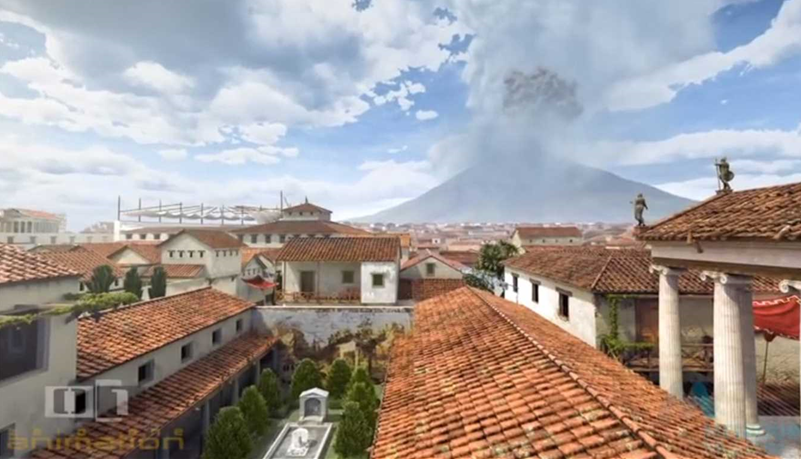 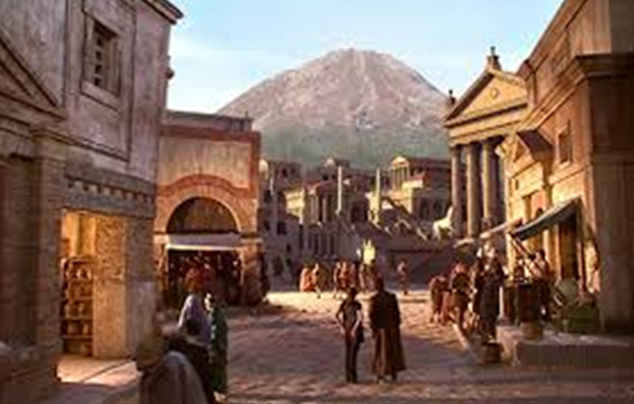 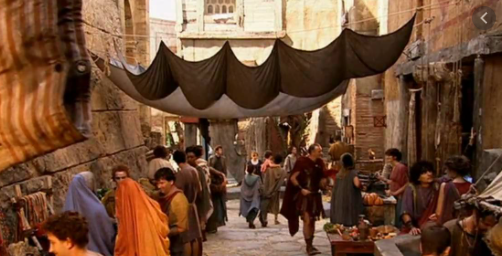 Part 2: Write expanded noun phrases sentences describing the pictures (2 adjectives to describe the noun e.g. The busy, crowded street. Tall, ancient buildings. )___________________________________________________________________________________________________________________________________________________________________________________________________________________________________________________________________________________________________________________________________________________________________________________________________________________________________________________________________________________________________________________________________________________________________________________________________________________________________________________________________________________________________________________________________________________________________________________________________________________________________________________________________________________________________________________________________________________________________________________________________________________________________________________________________________________________________________________________________________________________________________________________________________________________________________________________________________________________________________________________________________________________________________________________________________________________________________________________________________________________________________________________________________________________________________________________________________________________________________________________________________________________________________________________________________________________________________________________________________________________________________________________________________________________________________________________________________________________________________________________________________________________NounsAdjectives NounsAdjectives NounsAdjectives 